Bonfiglioli, O&K Antriebstechnik Gmbh’nin %100’ünün satın alımını sonuçlandırdı 03/12/201820 Kasım 2018’de Bonfiglioli ve Carraro, Kasım 2015’te iki şirket tarafından imzalanan anlaşma ile başlayan işlemi, bugün toplam bedeli 17 milyon Euro olan kalan hisselerin satınalımı gerçekleştirerek tamamladı. Böylece Bonfiglioli, O&K Antriebstechnik GmbH şirketinin tek sahibi oldu.Bonfiglioli ve Carraro tarafından 2015 yılında imzalanan anlaşmaya dayalı stratejik mantık ve işbirliği mekanizmalarının tüm iş alanları içinde O&KA ürünlerine sağladığı atak sayesinde belirgin bir artış kaydedilmiştir. Bu fark geçtiğimiz üç yılda hemen göze çarpmaktadır; 2015’te yaklaşık 36 milyon Euro olan konsolide gelirlerin 2018 yılında yaklaşık 65 milyon Euro beklenmektedir.“Carraro ile son yıllarda kaydettiğimiz ilerlemeden çok memnunuz ve bu sayede O&K Antriebstechnik GmbH’nin %100’ünün satın alımını beklenenden önce sonuçlandırdık. Bonfiglioli ve O&KA arasındaki mükemmel pazar tamamlayıcılığında kaldıraç olma ve iki markanın konumlandırılmasının tutarlılığı konusundaki stratejik amaç, Bonfiglioli’nin Alman şirketine karşı ilgisinin nedenlerinin temelini oluşturmaktadır. İki şirket de kesinlikle erdemli operasyonel sinerjileri tetiklemek ile birlikte piyasadan çok olumlu geri dönüşler aldılar. - Bonfiglioli Riduttori SpA Başkanı Sonia Bonfiglioli’yi şu şekilde sözlerine son verdi -Bizim niyetimiz, denizcilik, liman ve havalimanı sektörleri için hafriyat, inşaat, madencilik ve makine pazarında genişleme sürecini en üst düzeye çıkararak şimdiye kadar izlenen yolda devam etmektir; bu da Bonfiglioli’nin dünya liderliği alanını yüksek güç iletimi ve kontrolü sektörüne kadar genişletmektedir".“Bizi dünyanın her bölgesinde ana referans sektörlerimizde hareketli kılan, özellikle dinamik bir pazar bağlamında temel işimize odaklanma mantığı sayesinde O&K Antriebstechnik’in kalan hisselerinin devrini hızlandırma fırsatını yakaladık. - Grup Başkanı Enrico Carraro şöyle yorumlamaktadır - Üç yıl önce Bonfiglioli Grubu gibi ciddi bir ortakla birlikte hedeflenen rotanın geçerliliği, iş dünyasından gerçek yerini bulan Alman firmasının elde ettiği mükemmel sonuçlarla da teyit edildi". Bonfiglioli Grup Hakkında1956 yılında kurulan Bologna merkezli Bonfiglioli Grubu, tüm dünyada yüzlerce farklı uygulama için redüktörlü hız motorları, tahrik sistemleri ve endüstriyel otomasyon, invertör ve fotovoltaik çözümler, planet redüktörlü motor tasarımında ve üretiminde dünya liderleri arasındadır. 2018 yılında, cironun yaklaşık 880 milyon Euro olması ve bir önceki yıla göre yaklaşık % 9’luk bir artış göstermesi öngörülmüştür. Tüm dünyadaki toplam çalışan sayısı 3700’e ulaşmaktadır, bunlardan 1450 çalışan İtalya’da istihdam edilmektedir ve 14’ünde üretim tesisinin bulunan 17 ülkeye yayılmıştır. Ayrıntılı bilgi için: bonfiglioli.com.Carraro Grup HakkındaCarraro, off-highway araçları ve özel traktörler için aktarım sistemlerinde uluslararası lider bir gruptur ve 2017 yılında cirosu 606 milyon Euro’ya ulaşmıştır.Grup’un faaliyetleri iki iş alanına ayrılmıştır: Aktarım sistemleri ve bileşenlerCarraro Drive Tech ve SIAP gibi iki bağlı şirket ile Grup, ağırlıklı olarak tarım ve hafriyat makineleri için aktarım sistemlerinin (aks ve aktarım) ayrıca, otomotivden malzeme elleçleme, tarım uygulamalarından hafriyata kadar çok çeşitli sektörlere yönelik geniş bir ürün yelpazesine sahip dişli parçaların tasarım, üretim ve ticareti faaliyetlerini gerçekleştirmektedir.TraktörlerAgritalia bölümü ile Grup, John Deere, Massey Ferguson ve Claas gibi üçüncü taraflara hitap eden ve ayrıca Carraro markasının özel ürün gamına yönelik özel traktörlerin (60 ila 100 beygir arasında üzüm bağları ve meyve bahçeleri için) tasarımını ve üretimini gerçekleştirmektedir; Agritalia ayrıca, yenilikçi traktör çeşitleri tasarımı için mühendislik hizmetleri de sunmaktadır.Grup’un Carraro SpA Holding olarak 1995’den bu yana İtalyan Borsasında (CARR.MI) olarak işlem görmektedir; ana merkezi Campodarsego’dadır (Padova); 31.12.2017 itibariyle 3.156 çalışanı bulunmaktadır, 1.408 çalışan İtalya’da istihdam edilmiştir ve İtalya’da 4, Hindistan, Çin, Arjantin ve Brezilya’da üretim tesisleri bulunmaktadır. Ayrıntılı bilgi için: carraro.com.  O&K AntriebstechnikO&K Antriebstechnik, Ruhr bölgesinde merkezi Hattingen’de bulunan bir şirkettir ve planet redüktörlerin tasarımı, geliştirilmesi ve üretimi alanında 130 yılı aşkın deneyime sahiptir ve yaklaşık 150 çalışanı bulunmaktadır. O&KA kendi yetenekleri sayesinde gerek Mobil (paletli makineler) gerekse Madencilik (madencilik ekskavatörleri) sektörlerinde kalıcı bir prestije sahiptir. Son yıllarda, bu yetenekleri Denizcilik, Petrol ve Gaz sektöründe de kabul görmüştür. Bugün O&KA, sunduğu ürünler sayesinde, dünyadaki en büyük paletli makine üreticileri açısından referans partner haline gelmiştir.* * * *Bonfiglioli Basınla İletişim Sorumlusu:Camille Distain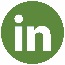 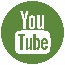 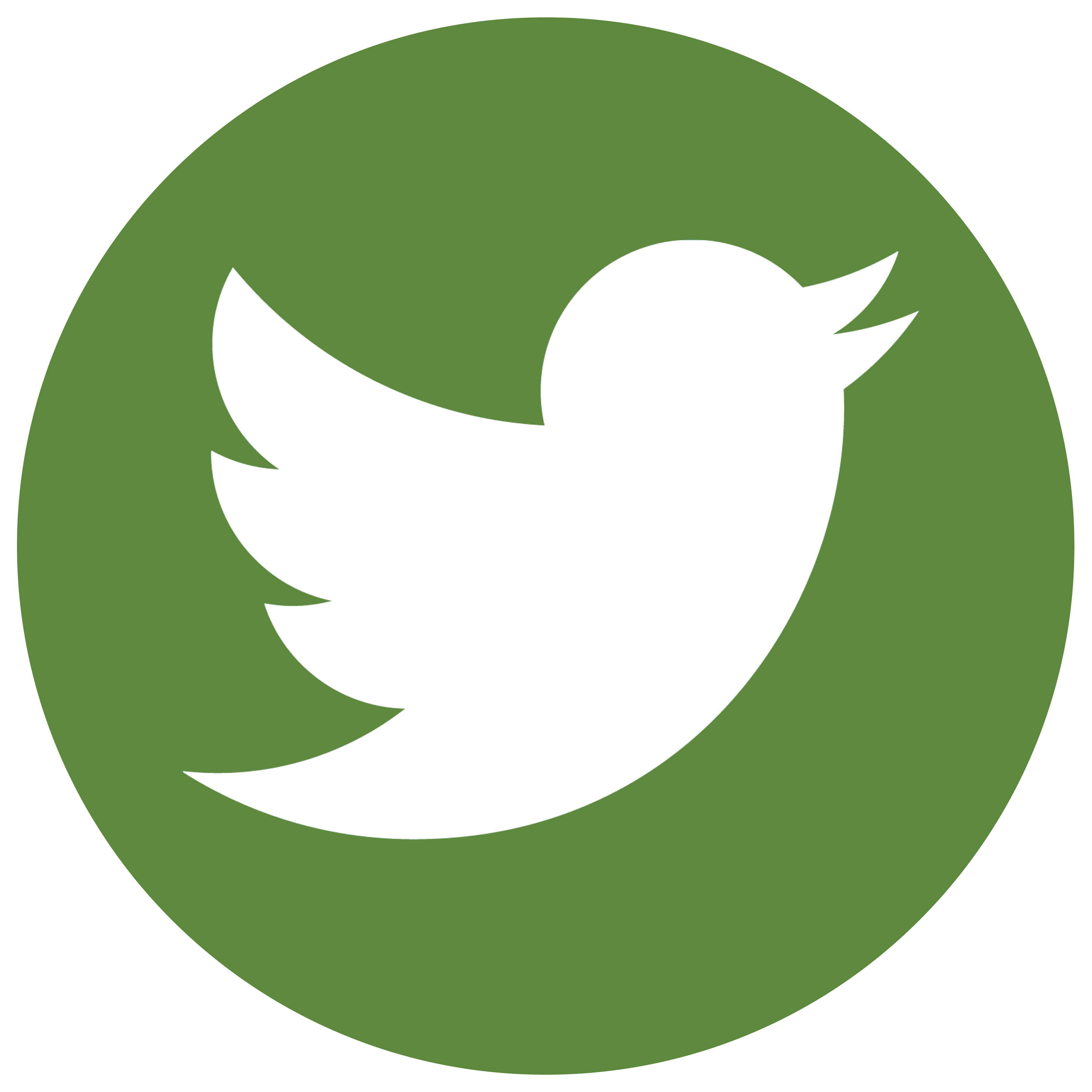 Camille DistainDış İletişim Müdürü, Bonfiglioli+390516473009 / +393316223820camille.distain@bonfiglioli.com 